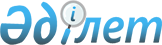 О составе совета директоров акционерного общества "Национальный инфокоммуникационный холдинг "Зерде"Постановление Правительства Республики Казахстан от 29 мая 2019 года № 341
      В соответствии с пунктом 3 статьи 181 Закона Республики Казахстан от 1 марта 2011 года "О государственном имуществе" Правительство Республики Казахстан ПОСТАНОВЛЯЕТ:
      1. Министерству цифрового развития, оборонной и аэрокосмической промышленности Республики Казахстан совместно с Комитетом государственного имущества и приватизации Министерства финансов Республики Казахстан в установленном законодательством порядке обеспечить избрание представителей государственных органов в состав совета директоров акционерного общества "Национальный инфокоммуникационный холдинг "Зерде" в составе согласно приложению.
      2. Настоящее постановление вводится в действие со дня его подписания. Представители государственных органов для избрания в состав совета директоров акционерного общества "Национальный инфокоммуникационный холдинг "Зерде"
					© 2012. РГП на ПХВ «Институт законодательства и правовой информации Республики Казахстан» Министерства юстиции Республики Казахстан
				
      Премьер-Министр
Республики Казахстан 

А. Мамин
Приложение
к постановлению Правительства
Республики Казахстан
от 29 мая 2019 года № 341
Оспанов 

Аблайхан Есенович
-
вице-министр цифрового развития, оборонной и аэрокосмической промышленности Республики Казахстан
Джумабеков Арман 

Даирович
-
первый вице-министр национальной экономики Республики Казахстан
Енсебаев Руслан 

Сатбекович
-
вице-министр финансов Республики Казахстан